Anul școlar: 2022 – 2023Unitatea de învățământ: .......................................................................Profesor: ...............................................................................................Aria curriculară: Limbă și comunicare – limbi moderneDisciplina de învățământ: Comunicare în limba modernă 1. EnglezăClasa: a II-aManualul utilizat: Comunicare în limba modernă 1. Engleză. Clasa a II-a, autori: Herbert Puchta, Günter Gerngross and Peter Lewis-Jones with Bianca Popa, Editura Art Klett, București, 2019Număr de ore pe săptămână: 1/2 oreTotal 36 săptămȃniPLANIFICARE CALENDARISTICĂ ANUALĂ PENTRU COMUNICARE ÎN LIMBA MODERNĂ 1. ENGLEZĂ. CLASA A II-A 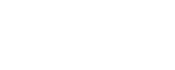 Competenţele generale și specifice din programa școlară urmărite în unitățile de învățare1. Receptarea de mesaje orale simple1.1. Oferirea unei reacţii adecvate, în situaţii de comunicare uzuale, la o întrebare/ instrucţiune simplă rostită clar şi foarte rar1.2. Recunoaşterea poziţiilor de bază (pe, sub, în faţă, în spatele, în) ale unor obiecte din universal imediat, în mesaje articulate clar şi rar1.3. Manifestarea curiozităţii faţă de sesizarea semnificaţiei globale a unor filme şi a unor cântece pentru copii în limba modern respective2. Exprimarea orală în situaţii de comunicare uzuală2.1. Reproducerea unor cântece/poezii simple pentru copii2.2. Prezentarea unei persoane / unui personaj cunoscut folosind câteva detalii familiare (nume, gen, vârstă, hobby)2.3. Participarea la jocuri de comunicare în care reproduce sau creează rime/ mesaje scurte2.4. Cererea şi oferirea unor informaţii scurte şi simple referitoare la localizarea obiectelor din universul imediat3. Receptarea de mesaje scrise simple3.1. Manifestarea curiozităţii pentru decodarea unor mesaje scrise simple şi scurte din universul imediat4. Redactarea de mesaje scrise simple în situaţii de comunicare uzuală4.1. Participarea la proiecte de grup/ la nivelul clasei în care elaborează cu sprijin scurte mesaje scrise1. Understand simple oral messages1.1. Provide an adequate reaction to a simple question/instruction articulated clearly and very slowly, in everyday communication situations1.2. Recognise the basic position of objects from their immediate universe (on, under, in front of, behind, in) in messages that are articulated slowly and clearly1.3. Show curiosity towards understanding the global meaning of children’s films and songs in English2. Speak in everyday communication situations2.1. Reproduce short, simple children’s songs/poems2.2. Introduce a person/popular character, using a few familiar details (name, gender, age, hobby)2.3. Take part in communication games by reproducing or creating short chants/messages2.4. Ask for and give short, simple information about where objects from their immediate universe are3. Understand simple written messages3.1. Show curiosity towards decoding simple, short written messages related to their immediate universe4. Write short simple messages in everyday communication situations4.1. Take part in group/class projects by producing short written messages with help from the teacherUnitatea de învățareCompetențe specificeConținuturiNumăr de oreSăptămânaObservațiiModul I (7 ore)Modul I (7 ore)Modul I (7 ore)Modul I (7 ore)Modul I (7 ore)Modul I (7 ore)Starter unitBack to School1.1, 1.2, 1.3, 2.1, 2.2, 2.3, 2.4The classroom There is / There’s a (cupboard). There are some (chairs). SpellingIntroducing oneself/ peopleStory: The Burglars3S1 – S3Unit 1
The Zoo1.1, 1.3, 2.1, 2.2, 2.3, 3.1, 4.1Animals Do you like (bananas)? Yes, I do. / No, I don’t. (He / She) likes / doesn’t like (spiders). Does (Mike / Emma) like (monkeys)? Yes, he / she does. / No, he / she doesn’t.Expressing likes/dislikesAsking for/ supplying simple informationStory: The Zoo Keeper3S4 – S6Festivals – Halloween1.1, 1.3, 2.1, 2.2, 2.3, 3.1, 4.1New language: monster, pumpkin, vampire,costumes, wings, trick or treatCut-out activity: booklet for a Halloween gameChant: We’re dressing up for Halloween1S7Modul II (8 ore)Modul II (8 ore)Modul II (8 ore)Modul II (8 ore)Modul II (8 ore)Modul II (8 ore)Unit 2
My Bedroom1.1, 1.2, 1.3, 2.1, 2.2, 2.3, 2.4, 3.1FurnitureWhere’s / Where are the pencil(s)? It’s / They’re in / on / under the chair. I like this / that / these / those book(s) Locating thingsStory: Tidy Up! locating things.4S8 – S11Unit 3
Come to My Party1.1, 1.3, 2.1, 2.3, 3.1, 4.1The faceHe / She’s got (dark eyes). Has he / she got (green eyes)? Yes, he / she has. / No, he / she hasn’t. describing peopleCongratulating people (on their birthday)Story: Thunder’s Party3S12 – S14Festivals – Christmas1.1, 1.3, 2.1, 2.3, 3.1, 4.1New language: Santa, sleigh, reindeer, presents,snowing, cold, busyChant: Here comes Santa1S15Modul III (7/8 ore)Modul III (7/8 ore)Modul III (7/8 ore)Modul III (7/8 ore)Modul III (7/8 ore)Modul III (7/8 ore)Revision 1Test 11.1, 1.2, 1.3, 2.1, 2.2, 2.3, 2.4, 3.1, 4.1Classroom, animals, furniture, the facedescribing people, congratulating, locating things, spelling3S16 – S18Unit 5
Sports Club1.1, 1.3, 2.1, 2.2, 2.3, 3.1, 4.1Sports(Flying a kite) is difficult. difficult, fun, great, boring What sport do you like doing? I like playing (hockey). Me too. / I don’t.Talking about hobbies and sport, expressing likesStory: The Football Club4/5S19 – S22/S23Modul IV (5/6 ore)Modul IV (5/6 ore)Modul IV (5/6 ore)Modul IV (5/6 ore)Modul IV (5/6 ore)Modul IV (5/6 ore)Unit 6
In the Countryside1.1, 1.3, 2.1, 2.2, 2.3, 3.1, 4.1Farm animalsThe (cow) is big. The (mouse) is small. (Whisper) is tall. (Misty) is short. The (horse) has got a long tail. The (rabbit) has got a short tail. How many (legs) have (chickens) got? They’ve got (2 legs).Describing animalsStory: We’re Lost4/5S23/S24 – S27Festivals – Easter1.1, 1.3, 2.1, 2.3, 3.1, 4.1New language: Easter egg huntEaster rhyme: Come to my house for EasterCut-out activity: An Easter egg hunt1S28Modul V (8 ore)Modul V (8 ore)Modul V (8 ore)Modul V (8 ore)Modul V (8 ore)Modul V (8 ore)Unit 7
Amusement Park1.1, 1.3, 2.1, 2.2, 2.3, 3.1, 4.1Amusement park I’d like to (drink a lemonade). Expressing likesStory: Bad Apples5S29 – S33Revision 2Test 21.1, 1.2, 1.3, 2.1, 2.2, 2.3, 2.4, 3.1, 4.1Transport, sport, farm animals, amusement parkLocating things, describing things identifying means of transport/ animals expressing likes.3S34 – S36